В поликлинике Бешенковичской ЦРБ прошла акция «Береги свою жизнь», посвященная Международному дню памяти людей, умерших от СПИДа

Организаторами мероприятия выступили районный центр гигиены и эпидемиологии, центральная районная больница и районная организация республиканского общественного объединения «Белорусское Общество Красного Креста».

Специалисты провели беседы с населением по профилактике ВИЧ, о необходимости ведения здорового образа жизни, толерантном отношении к людям, живущим с ВИЧ/СПИД. Распространили анкеты для самостоятельной оценки риска информирования ВИЧ «Вы в риске?», информационный материал по профилактике ВИЧ-инфекции, экспресс-тесты, по которым можно узнать свой результат самостоятельно, а также красные ленточки – символ борьбы со СПИДом и средства индивидуальной защиты.

Медики организовали для жителей района мастер-класс по проведению самотестирования на ВИЧ. Консультирование (в том числе анонимное) по обозначенной проблеме в кабинете диспансеризации вел врач общей практики Василий Богданович. Желающие могли пройти обследование на ВИЧ, что и сделали сразу же после доктора.В Бешенковичском районе всего зарегистрировано 24 случая ВИЧ-инфекции. 7 человек умерло, 17 живут с ВИЧ...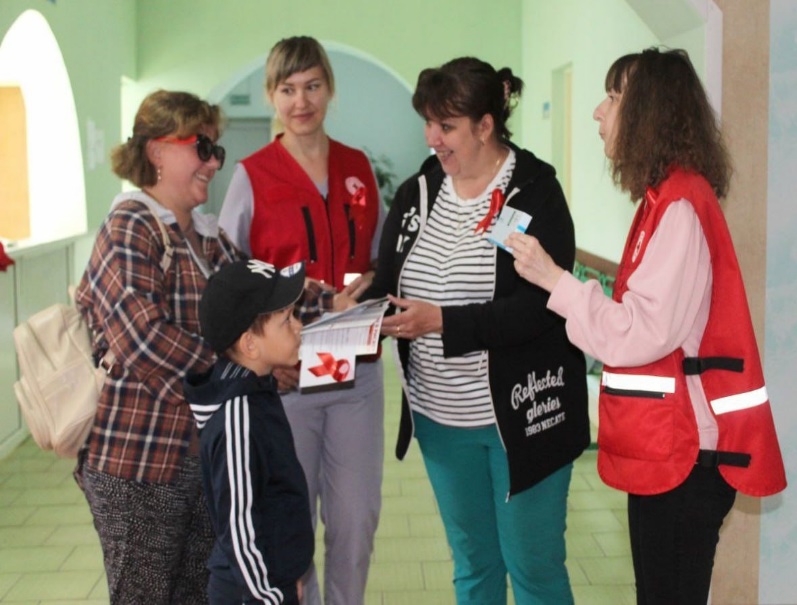 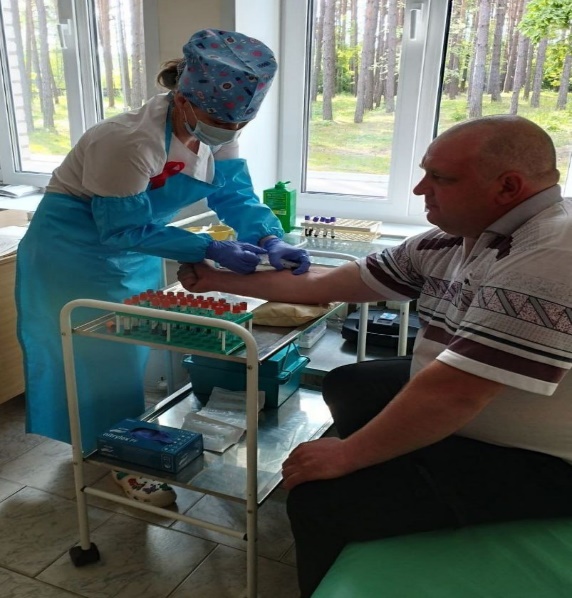 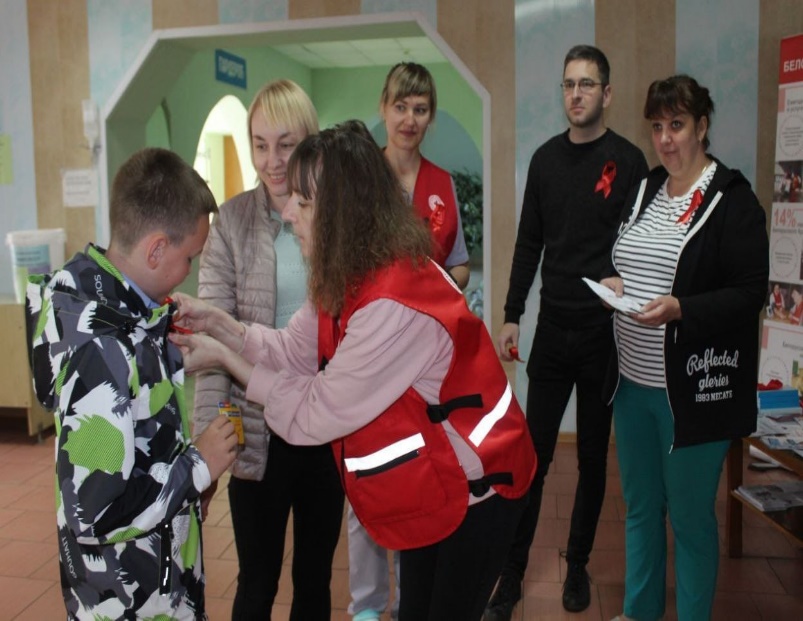 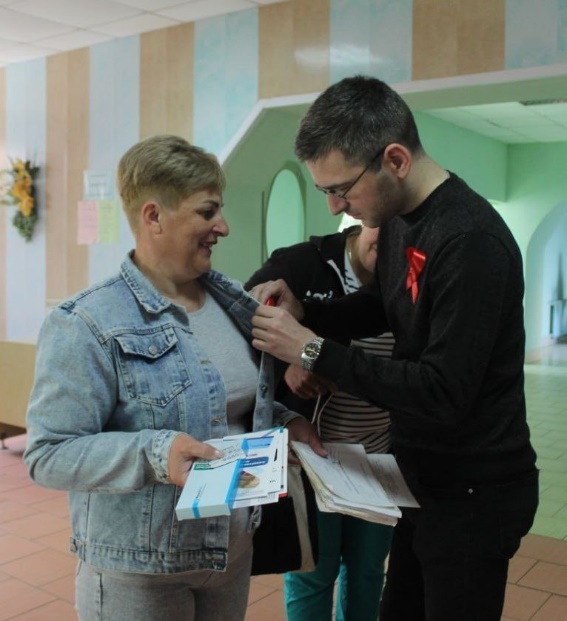 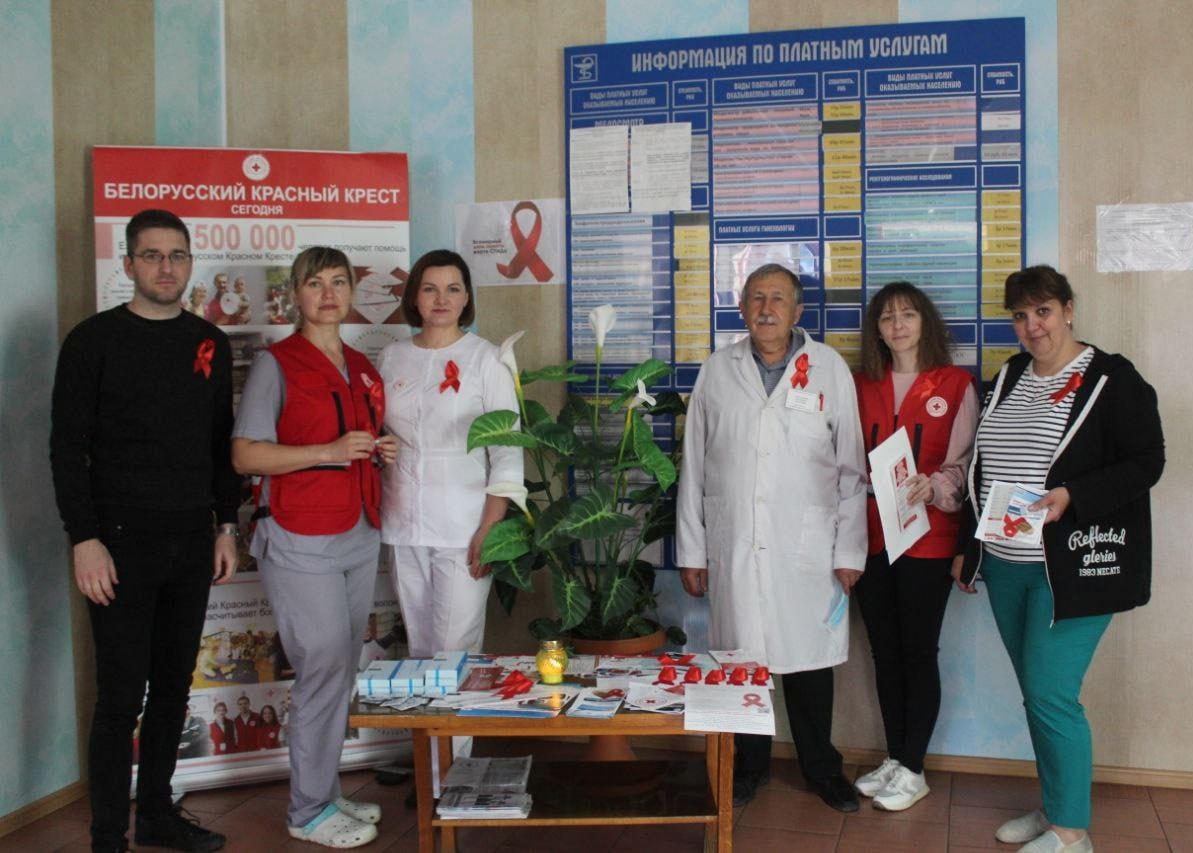 